W związku ze Świętem Latawca,
które odbędzie się dnia 18.09.2016 roku 
o godzinie 14-tej w Mirakowie (plac za pałacem), 
zapraszam do udziału w konkursie Latawce Górą.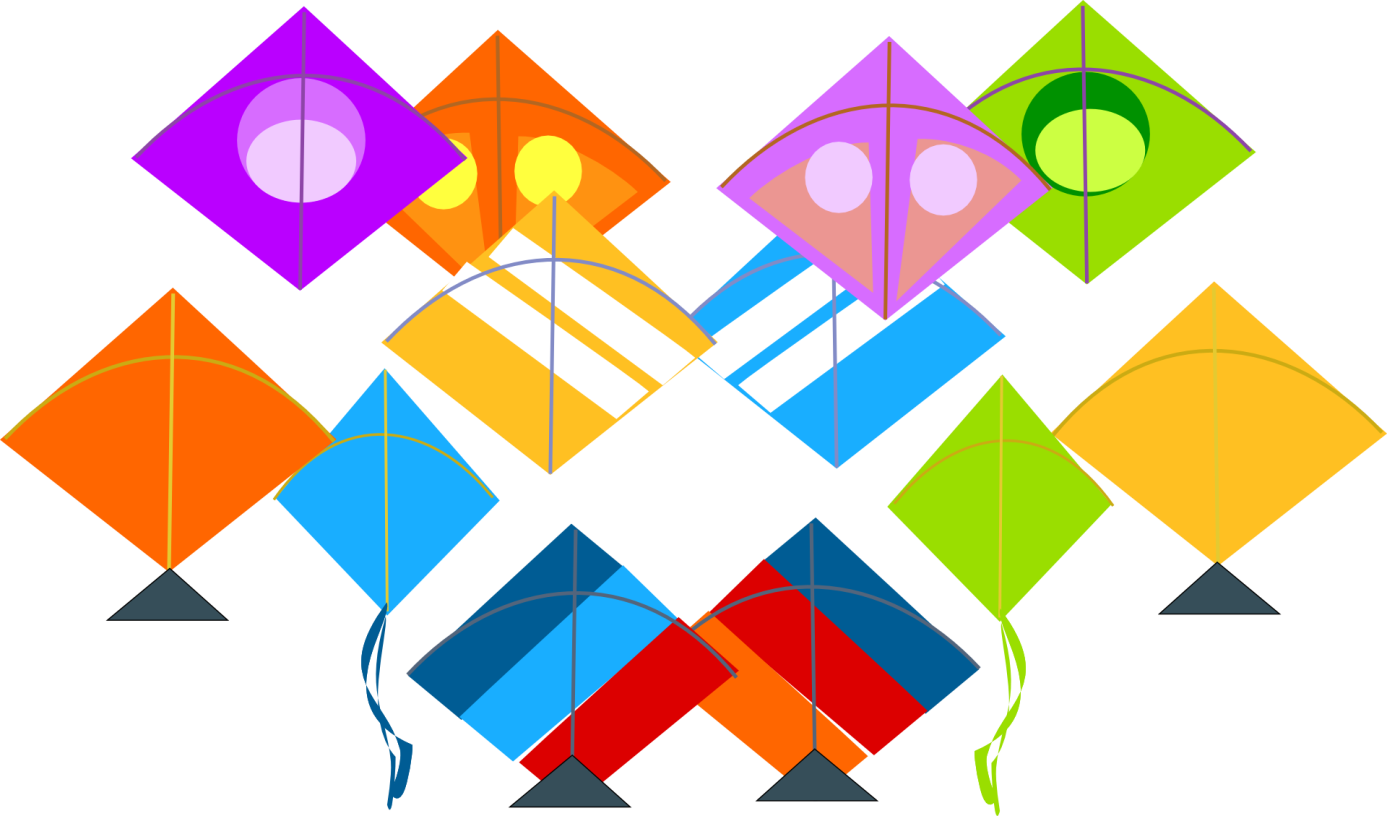 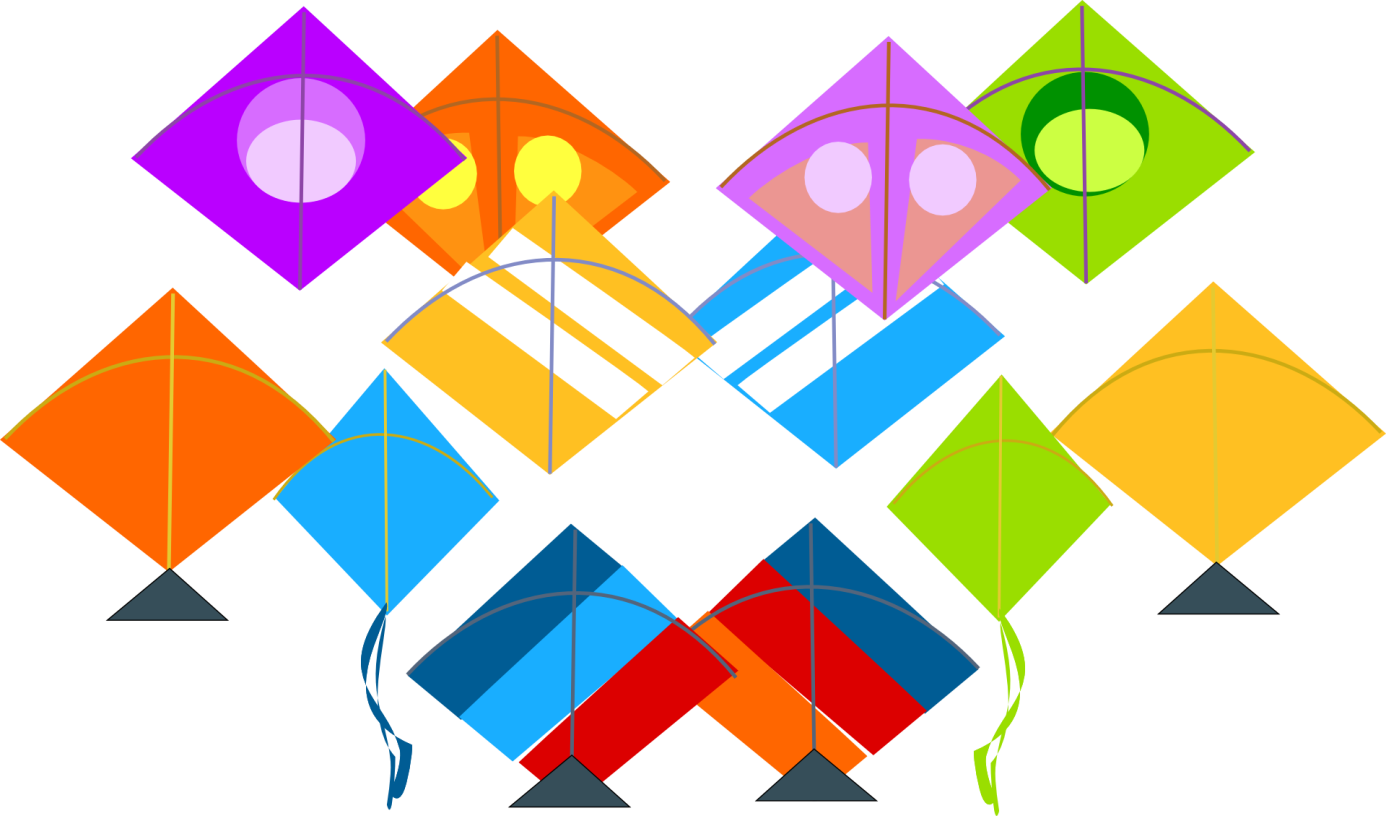 	Oceniane będą:Pomysłowość konstrukcji,Kolorystyka latawca,Wysokość lotu latawca,Współpraca rodziny, drużyny puszczającej latawiec,Samodzielne wykonanie latawca.	Przewidziane są atrakcyjne nagrody. 	Latawce mogą zgłaszać rodziny, drużyny i osoby indywidualne.Po ocenieniu prac i wręczeniu nagród przewidujemy wspólne puszczenie latawców. Barwne widowisko na tle błękitnego nieba jest jedną z głównych atrakcji Święta Latawca.Zgłoszenia do konkursu przyjmujemy pod numerem telefonu:
501 737 486
lub bezpośrednio przed konkursem.Koordynatorki projektu : 
Marzena Nowacka i Danuta ZdrojewskaStowarzyszenie „Horyzont” 
przy Gimnazjum w Pluskowęsach